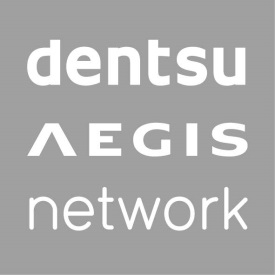 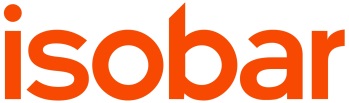 Informacja prasowa 				         Warszawa, 12 maja 2015 r.Marta Szczepańska obejmuje stanowisko Digital Marketing Trainer w Isobar PolskaMarta Szczepańska objęła nowoutworzone stanowisko w należącej do Dentsu Aegis Network Polska agencji Isobar. Jako Digital Marketing Trainer będzie odpowiadała za działania edukacyjne dla klientów całej grupy Dentsu. - Zmiana roli Marty wynika z coraz większej liczby zapytań naszych klientów o usługi szkoleniowe. Rynek digitalowy jest bardzo dynamiczny i utrzymanie aktualnej wiedzy jest niezwykle trudne. Marta, jako doświadczony strateg i szkoleniowiec, świetnie nadaje się do tej roli – komentuje Artur Manista, VP Business Development w Isobar Polska. 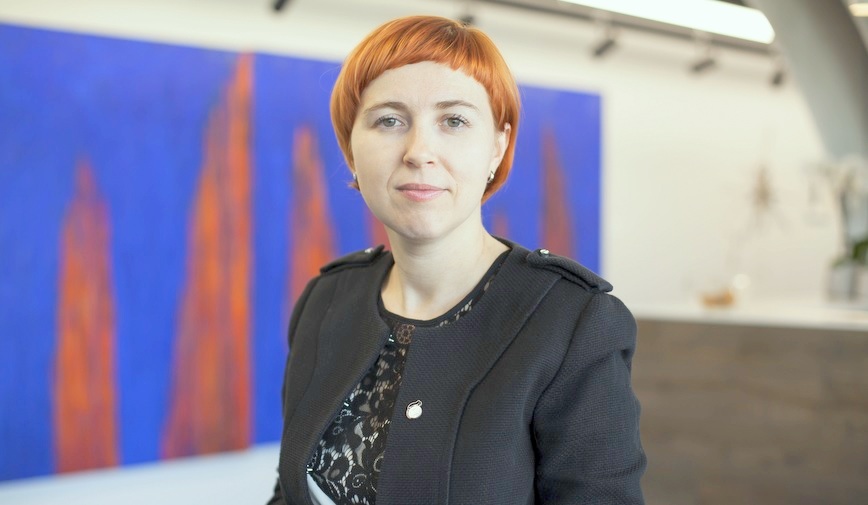 Fot. (Marta Szczepańska, Isobar Polska)Do tej pory Szczepańska pełniła funkcję Strategy Directora. Do Isobaru trafiła w marcu 2014 r., wraz z przejęciem przez Dentsu Aegis Network Polska grupy Socializer, w której przez 3 lat pełniła również funkcję Strategy Directora. Wcześniej związana była z agencją K2.###Więcej informacji udziela:Monika Witoń Senior PR Specialistmonika.witon@dentsuaegis.comtel.: 734 172 721